Key Mental Health Solutions in the Workplace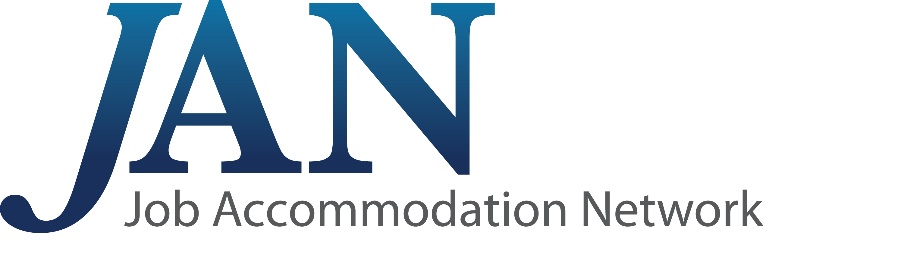 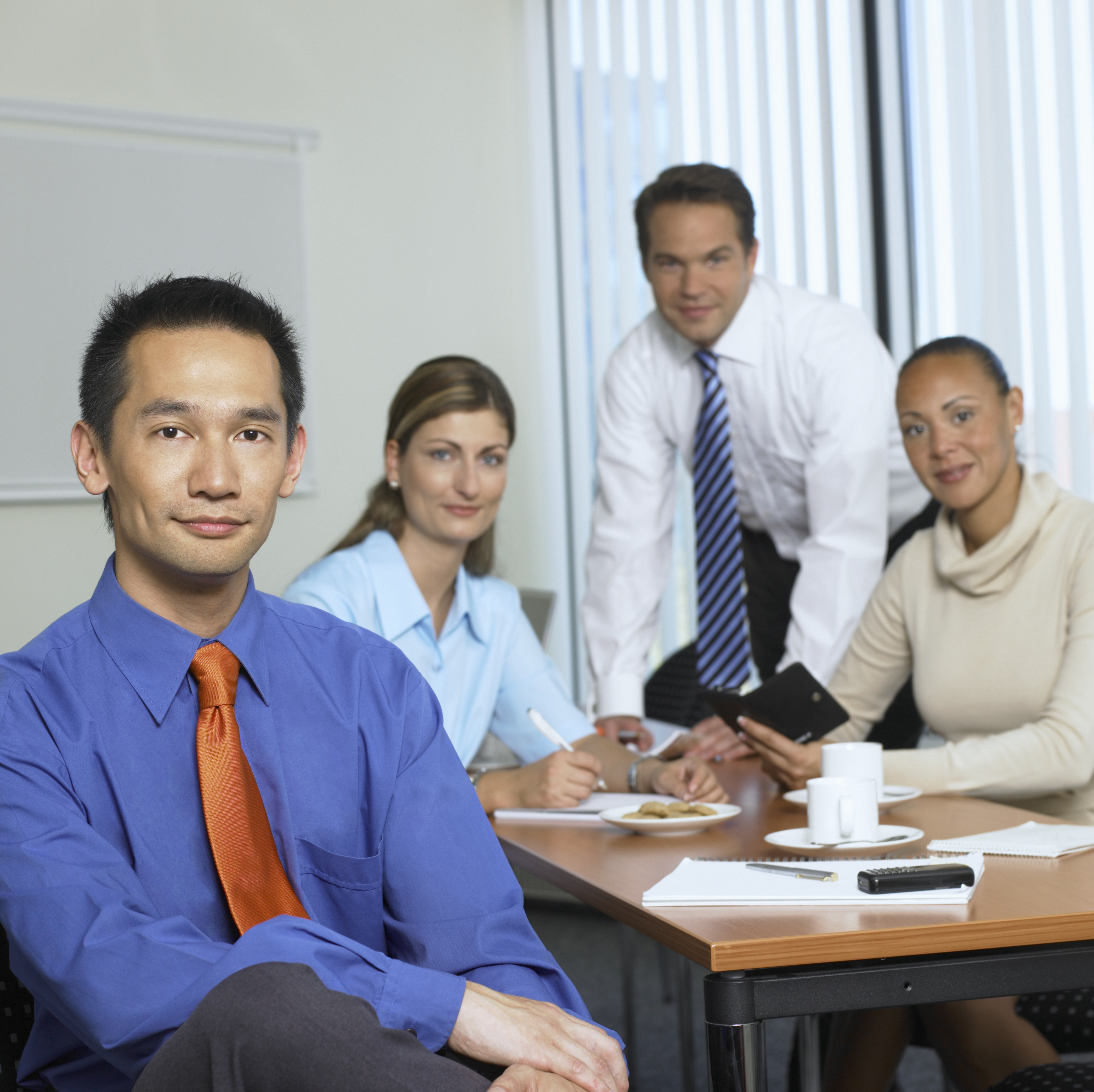 Leavehttps://AskJAN.org/topics/leave.cfmTeleworkhttps://AskJAN.org/topics/telework.cfmReassignmenthttps://www.eeoc.gov/policy/docs/
accommodation.html#reassignment Stress Reductionhttps://www.localjobnetwork.com/
employment-resources/detail/Stress-vs-Anxiety-Defining-and-Accommodating-in-the-Workplace/10829Modified Scheduleshttps://www.eeoc.gov/policy/docs/
accommodation.html#modified Supervisory Changeshttps://AskJAN.org/articles/Out-with-the-Old-and-In-with-the-New-Supervisor.cfm Service/Support Animalshttps://AskJAN.org/topics/servanim.cfmPerformance and Conducthttps://www.eeoc.gov/facts/performance-conduct.html 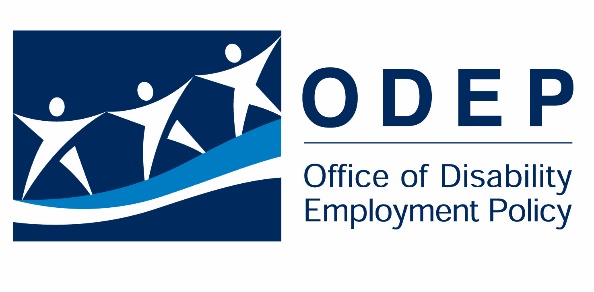 Funded by a contract with the Office of Disability Employment Policy, US Dept. of LaborConfidentialityhttps://AskJAN.org/publications/consultants-corner/vol11iss01.cfm Morale Issueshttps://AskJAN.org/publications/consultants-corner/vol12iss07.cfm 